３年「太陽とかげの動きをしらべよう」ワークシート①　　　　　　　　　　　[教科書Ｐ７２～７３]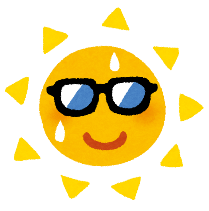 　　　　月　　　　　日　　　　　曜日　天気　　　　　　　気温　　　　　　　　　　　　　　　　　３年　　　　　組　　　　　番　名前　　　　　　　　　　　　　　　　　　　１．１・２年生の時に、かげで形を作って遊んだとき、どうやってかげの形を作ったか、思い出して書きましょう。２．朝や夕方、太陽はどの方位にあるか思い出してみよう。　　　朝　（　　　　　　　　　　）　夕方　（　　　　　　　　　　）　　　　 ・かげは、どんなところにできるか。　　　　・どんな向きにならべば、かげはつながるか。・太陽の向きや、かげの向きに気をつけながら活動しよう。３．かげふみ遊びをして、かげのでき方について、気づいたことをかきましょう。４．かげつなぎをしたとき、どんな向きにならぶと、かげをつなぐことができたでしょうか。気づいたことを書きましょう。５．これからの学習で楽しみなことや、調べてみたいことを書きましょう。３年「太陽とかげの動きをしらべよう」ワークシート②　　　　　　　　　　　[教科書Ｐ７４～７５]　　　　月　　　　　日　　　　　曜日　天気　　　　　　　気温　　　　　　　　　　　　　　　　３年　　　　　組　　　　　番　名前　　　　　　　　　　　　　　　　　　　１．かげふみ遊びや、かげつなぎをして、かげについて気づいたことを話し合いましょう。＜友達が気づいたことを書きましょう。＞。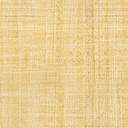 	　　　 太陽を見るときは、かならず、（　　　　　　　　　　）を使いましょう。２．太陽の向きとかげの向きのかんけいは、どうなっていただろうか。それぞれを指でさしてみよう。３．校しゃの高いところか、いろいろな物のかげを見ると、かげの向きはどうなっていただろうか。４．かげのでき方を、身近なもので調べてみよう。（かい中電とう、えんぴつ、ねん土）◎今日の学習で、がんばったことや、もっと調べてみたいことを書きましょう。３年「太陽とかげの動きをしらべよう」ワークシート③　　　　　　　　　　　[教科書Ｐ７６～７８]　　　　月　　　　　日　　　　　曜日　天気　　　　　　　気温　　　　　　　　　　　　　　　　３年　　　　　組　　　　　番　名前　　　　　　　　　　　　　　　　　　　１．午前と午後で、校庭などにできるかげをくらべて、かげの向きについて気づいたことを話し合いましょう。２．太陽が動いているかどうかを予想し、理由も書きましょう。太陽が動いているか調べよう。	太陽を見るときは、かならず、（　　　　　　　　　　）を使いましょう。３．太陽をかんさつする場所（かんさつする場所は、かえないようにします。）４．太陽の見え方を記ろくしよう。（たて物など、目じるしになる物もかきましょう。）※しゃ光プレートで見た太陽のようす。◎今日の学習で、がんばったことや、もっと調べてみたいことを書きましょう。３年「太陽とかげの動きをしらべよう」ワークシート④　　　　　　　　　　　　　　[教科書Ｐ７８]　　　　月　　　　　日　　　　　曜日　天気　　　　　　　気温　　　　　　　　　　　　　　　　３年　　　　　組　　　　　番　名前　　　　　　　　　　　　　　　　　　　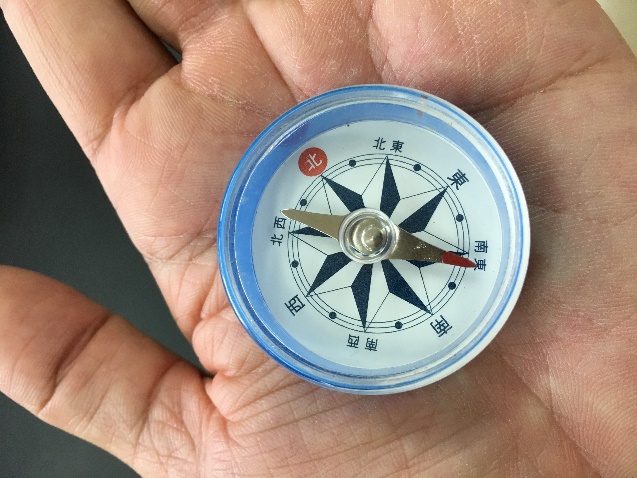 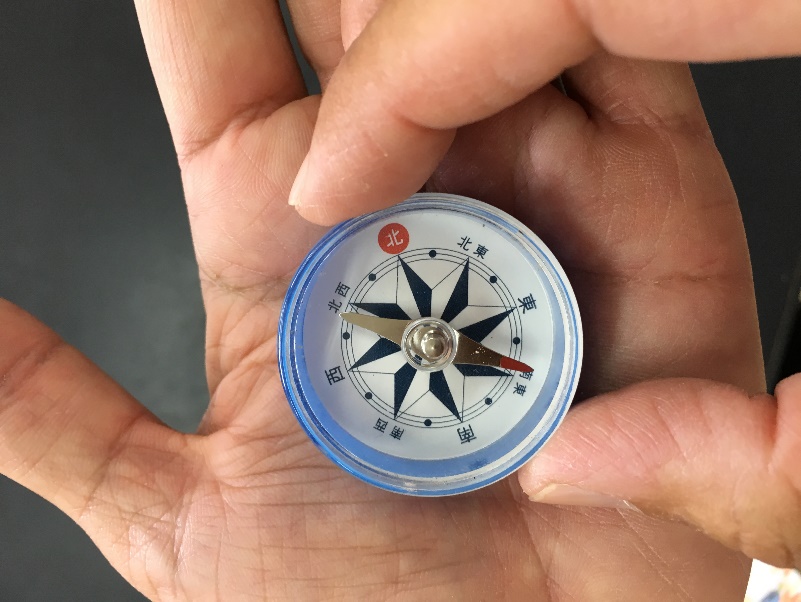 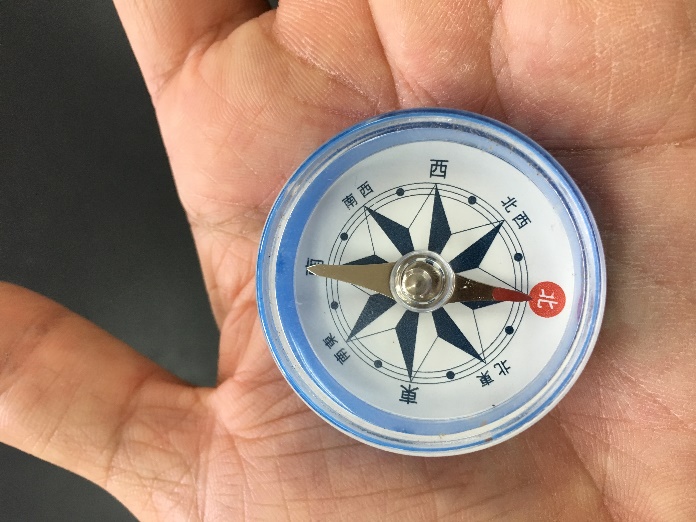 ３年「太陽とかげの動きをしらべよう」ワークシート⑤　　　　　　　　　　　　　　[教科書Ｐ７９]　　　　月　　　　　日　　　　　曜日　天気　　　　　　　気温　　　　　　　　　　　　　　　　３年　　　　　組　　　　　番　名前　　　　　　　　　　　　　　　　　　　１．かんさつ道具を使って、太陽の動きを調べましょう。調べたことを、下の図にかきましょう。	太陽を見るときは、かならず、（　　　　　　　　　　）を使いましょう。３年「太陽とかげの動きをしらべよう」ワークシート⑥　　　　　　　　　　　　　　[教科書Ｐ８０]　　　　月　　　　　日　　　　　曜日　天気　　　　　　　気温　　　　　　　　　　　　　　　　３年　　　　　組　　　　　番　名前　　　　　　　　　　　　　　　　　　　　　　　　　　太陽をかんさつしてわかったことを、話し合いをしながらまとめ、する。「かんさつ」を見て、かんさつのけっかをふりかえろう。１．ワッシャーのかげのきは、どのようにかわったのだろうか。２．太陽のきは、どのようにかわったのだろうか。１．太陽は、１日の間に、どのように動いているのだろうか。（自分で）２．太陽は、１日の間に、どのように動いているのだろうか。（グループで）　　※友達の考えを書こう。３．太陽は、１日の間に、どのように動いているのだろうか。（全体で）◎今日の学習で、がんばったことや、もっと調べてみたいことを書きましょう。３年「太陽とかげの動きをしらべよう」ワークシート⑥（変更後）　　　　　　　　　[教科書Ｐ８０]　　　　月　　　　　日　　　　　曜日　天気　　　　　　　気温　　　　　　　　　　　　　　　　３年　　　　　組　　　　　番　名前　　　　　　　　　　　　　　　　　　　　　　　　　　太陽をかんさつしてわかったことを、話し合いをしながらまとめ、する。「かんさつ」を見て、午後の太陽の動きを予想しよう。◎「かんさつ道具」の太陽の動きを予想し、させよう。１．太陽は、１日の間に、どのように動いているのだろうか。（自分で）２．太陽は、１日の間に、どのように動いているのだろうか。（グループで）　　※友達の考えを書こう。３．太陽は、１日の間に、どのように動いているのだろうか。（全体で）◎今日の学習で、がんばったことや、もっと調べてみたいことを書きましょう